2027 Saint Barthelemy Holidays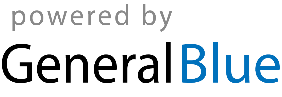 Saint Barthelemy 2027 CalendarSaint Barthelemy 2027 CalendarSaint Barthelemy 2027 CalendarSaint Barthelemy 2027 CalendarSaint Barthelemy 2027 CalendarSaint Barthelemy 2027 CalendarSaint Barthelemy 2027 CalendarSaint Barthelemy 2027 CalendarSaint Barthelemy 2027 CalendarSaint Barthelemy 2027 CalendarSaint Barthelemy 2027 CalendarSaint Barthelemy 2027 CalendarSaint Barthelemy 2027 CalendarSaint Barthelemy 2027 CalendarSaint Barthelemy 2027 CalendarSaint Barthelemy 2027 CalendarSaint Barthelemy 2027 CalendarSaint Barthelemy 2027 CalendarSaint Barthelemy 2027 CalendarSaint Barthelemy 2027 CalendarSaint Barthelemy 2027 CalendarSaint Barthelemy 2027 CalendarSaint Barthelemy 2027 CalendarJanuaryJanuaryJanuaryJanuaryJanuaryJanuaryJanuaryFebruaryFebruaryFebruaryFebruaryFebruaryFebruaryFebruaryMarchMarchMarchMarchMarchMarchMarchSuMoTuWeThFrSaSuMoTuWeThFrSaSuMoTuWeThFrSa121234561234563456789789101112137891011121310111213141516141516171819201415161718192017181920212223212223242526272122232425262724252627282930282829303131AprilAprilAprilAprilAprilAprilAprilMayMayMayMayMayMayMayJuneJuneJuneJuneJuneJuneJuneSuMoTuWeThFrSaSuMoTuWeThFrSaSuMoTuWeThFrSa12311234545678910234567867891011121112131415161791011121314151314151617181918192021222324161718192021222021222324252625262728293023242526272829272829303031JulyJulyJulyJulyJulyJulyJulyAugustAugustAugustAugustAugustAugustAugustSeptemberSeptemberSeptemberSeptemberSeptemberSeptemberSeptemberSuMoTuWeThFrSaSuMoTuWeThFrSaSuMoTuWeThFrSa1231234567123445678910891011121314567891011111213141516171516171819202112131415161718181920212223242223242526272819202122232425252627282930312930312627282930OctoberOctoberOctoberOctoberOctoberOctoberOctoberNovemberNovemberNovemberNovemberNovemberNovemberNovemberDecemberDecemberDecemberDecemberDecemberDecemberDecemberSuMoTuWeThFrSaSuMoTuWeThFrSaSuMoTuWeThFrSa1212345612343456789789101112135678910111011121314151614151617181920121314151617181718192021222321222324252627192021222324252425262728293028293026272829303131Jan 1	New Year’s DayFeb 8	Shrove MondayFeb 10	Ash WednesdayMar 7	Laetare SundayMar 26	Good FridayMar 28	Easter SundayMar 29	Easter MondayMay 1	Labour DayMay 6	Ascension DayMay 8	Victory DayMay 16	PentecostMay 17	Whit MondayMay 30	Mother’s DayJul 14	Bastille DayAug 15	AssumptionAug 24	Saint BarthOct 9	Abolition of SlaveryNov 1	All Saints’ DayNov 11	Armistice DayDec 25	Christmas Day